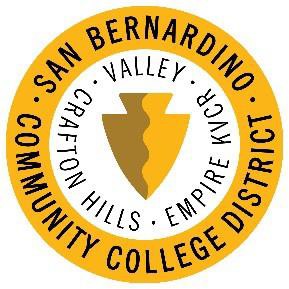 The September 17, 2020 MIS meeting began at 8:30 a.m. via Zoom with the following discussions:  Our next scheduled meeting is Thursday, October 1, 2020, via Zoom.Agenda ItemsDiscussion1.  MIS – Summer 2020  EB file is being created using an alternate method.  We will    use Informer to create our EB as well as EJ files.  Since this     is the first time doing it this way, there may be some   modifications necessary after the process has been     developed.    Currently, some of the data fields needed are not on the             existing Reports 2000.  We will ask Mathew from the SB      County to add these fields.  Once added, they can be     imported to Informer.  Also, there are some data elements     needed that come from the Payroll system.  Advised attendees of the following special groups numbers    that were discussed last meeting:    Foster Youth – XSTM2 increased CHC by ‘5’    Homeless – None flagged on XSTM3    Econ Disadvantaged – SG same as SV  Larry Aycock explained the use and purpose of the EW  Grade.  Colleen Gamboa outlined how/where the non-instructional     and stipends are maintained and advised that she would    provide that data to TESS.2.  Miscellaneous  An updated Reports 2000 will be placed in the Colleen’s    directory to be retrieved for use in creating the Informer   EB/EJ reports.